Ten gotowy szablon zawiera następujące nagłówki: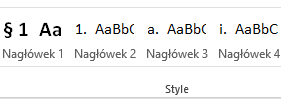 Możesz style nagłówkowe nakładać stając po prostu 
na akapit i klikając w styl (lub zaznaczając
kilka akapitów), czy to korzystając z: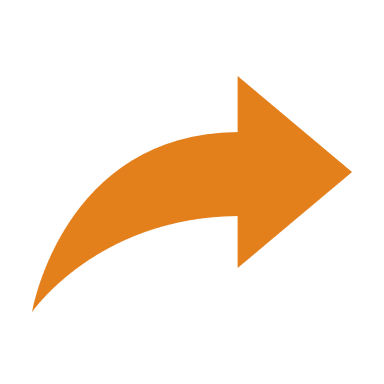 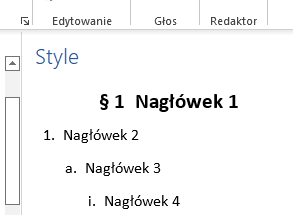 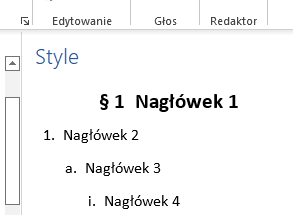 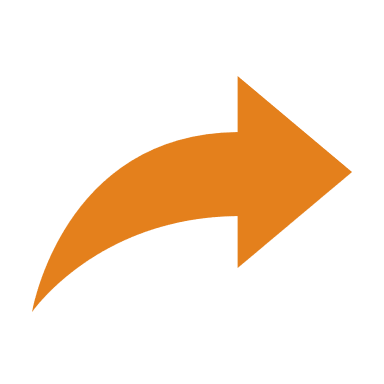 Galerii podręcznej znajdującej się w zakładce Narzędzia Główne, Grupa Style (jak wyżej) Galerii Styli, którą otworzysz klikając na małą strzałeczkę w Grupie Style (najlepiej zaznaczając box „Pokaż podgląd”, aby widzieć format stylu)klawiszem TAB, gdy stoisz pomiędzy numeracją a początkiem zdania, przejdziesz do stylu niższego (* Przy okazji: TAB+SHIFT zmieni akapit na styl wyższy)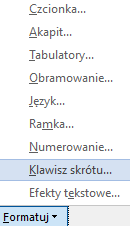 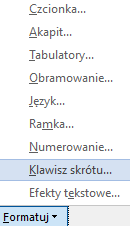 Malarzem formatówSkrótem klawiszowym, gdy stworzysz ten skrót poprzez modyfikację w Galerii Styli każdego stylu np. UMOWAzawarta … Tytuł Paragrafu Wideo może być bardzo pomocne w przedstawieniu swojego punktu widzenia. Po kliknięciu łącza wideo online można wstawić kod osadzania dla wideo, które chcesz dodać.Możesz również wpisać słowo kluczowe, aby wyszukać w trybie online wideo, które najbardziej pasuje do danego dokumentu. Aby dokument wyglądał na utworzony w sposób profesjonalny, program Word udostępnia dopełniające się wzajemnie projekty nagłówków, stopek, stron tytułowych i pól tekstowych.Na przykład można dodać pasujące do siebie stronę tytułową, nagłówek i pasek boczny.(albo bez tytułu jak w §3)Wideo może być bardzo pomocne w przedstawieniu swojego punktu widzenia. Po kliknięciu łącza wideo online można wstawić kod osadzania dla wideo, które chcesz dodać.Możesz również wpisać słowo kluczowe:Na przykład można dodać pasujące do siebie stronę tytułową, nagłówek i pasek boczny.Na przykład można dodać pasujący do siebie stronę nagłówek i pasek boczny.Możesz również wpisać słowo kluczowe, aby wyszukać w trybie online wideo, które najbardziej pasuje do danego dokumentu. Aby dokument wyglądał na utworzony w sposób profesjonalny, program Word udostępnia dopełniające się wzajemnie projekty nagłówków, stopek, stron tytułowych i pól tekstowych.Wideo może być bardzo pomocne w przedstawieniu swojego punktu widzenia. Po kliknięciu łącza wideo online można wstawić kod osadzania dla wideo, które chcesz dodać:projekty nagłówków, stopek, stron tytułowych.